•	Acts 4: 8-13•	1 Peter 5:1-4•	Matthew 16:13-19•	Psalm 23The CollectAlmighty Father, who inspired Simon Peter, first among the apostles, to confess Jesus as Messiah and Son of the living God: Keep your Church steadfast upon the rock of this faith, so that in unity and peace we may proclaim the one truth and follow the one Lord, our Savior Jesus Christ; who lives and reigns with you and the Holy Spirit, one God, now and for ever. Amen.The First LessonActs 4: 8-13Peter, filled with the Holy Spirit, said to them, "Rulers of the people and elders, if we are questioned today because of a good deed done to someone who was sick and are asked how this man has been healed, let it be known to all of you, and to all the people of Israel, that this man is standing before you in good health by the name of Jesus Christ of Nazareth, whom you crucified, whom God raised from the dead. This Jesus is`the stone that was rejected by you, the builders;
it has become the cornerstone.'There is salvation in no one else, for there is no other name under heaven given among mortals by which we must be saved."Now when they saw the boldness of Peter and John and realized that they were uneducated and ordinary men, they were amazed and recognized them as companions of Jesus.The PsalmPsalm 23Dominus, regit me1 The Lord is my shepherd; *
I shall not be in want.2 He makes me lie down in green pastures *
and leads me beside still waters.3 He revives my soul *
and guides me along right pathways for his Name's sake.4 Though I walk through the valley of the shadow of death,
I shall fear no evil; *
for you are with me;
your rod and your staff, they comfort me.5 You spread a table before me in the presence of those who trouble me; *
you have anointed my head with oil,
and my cup is running over.6 Surely your goodness and mercy shall follow me all the days of my life, *
and I will dwell in the house of the Lord for ever.The Epistle1 Peter 5:1-4As an elder myself and a witness of the sufferings of Christ, as well as one who shares in the glory to be revealed, I exhort the elders among you to tend the flock of God that is in your charge, exercising the oversight, not under compulsion but willingly, as God would have you do it-- not for sordid gain but eagerly. Do not lord it over those in your charge, but be examples to the flock. And when the chief shepherd appears, you will win the crown of glory that never fades away.The GospelMatthew 16:13-19When Jesus came into the district of Caesarea Philippi, he asked his disciples, "Who do people say that the Son of Man is?" And they said, "Some say John the Baptist, but others Elijah, and still others Jeremiah or one of the prophets." He said to them, "But who do you say that I am?" Simon Peter answered, "You are the Messiah, the Son of the living God." And Jesus answered him, "Blessed are you, Simon son of Jonah! For flesh and blood has not revealed this to you, but my Father in heaven. And I tell you, you are Peter, and on this rock I will build my church, and the gates of Hades will not prevail against it. I will give you the keys of the kingdom of heaven, and whatever you bind on earth will be bound in heaven, and whatever you loose on earth will be loosed in heaven."Optional parts of the readings are set off in square brackets.The Bible texts of the Old Testament, Epistle and Gospel lessons are from the New Revised Standard Version Bible, copyright 1989 by the Division of Christian Education of the National Council of the Churches of Christ in the USA, and used by permission.The Collects, Psalms and Canticles are from the Book of Common Prayer, 1979.From The Lectionary Page: http://lectionarypage.netThe Lessons Appointed for Use on the Feast of the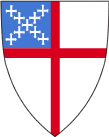 Confession of Saint Peter the ApostleJanuary 18